CATANDUVAS, 03 A 07 DE AGOSTO DE 2020.SEGUNDA À SEXTA-FEIRA.ESCREVA OS NÚMEROS DE 630 ATÉ 650.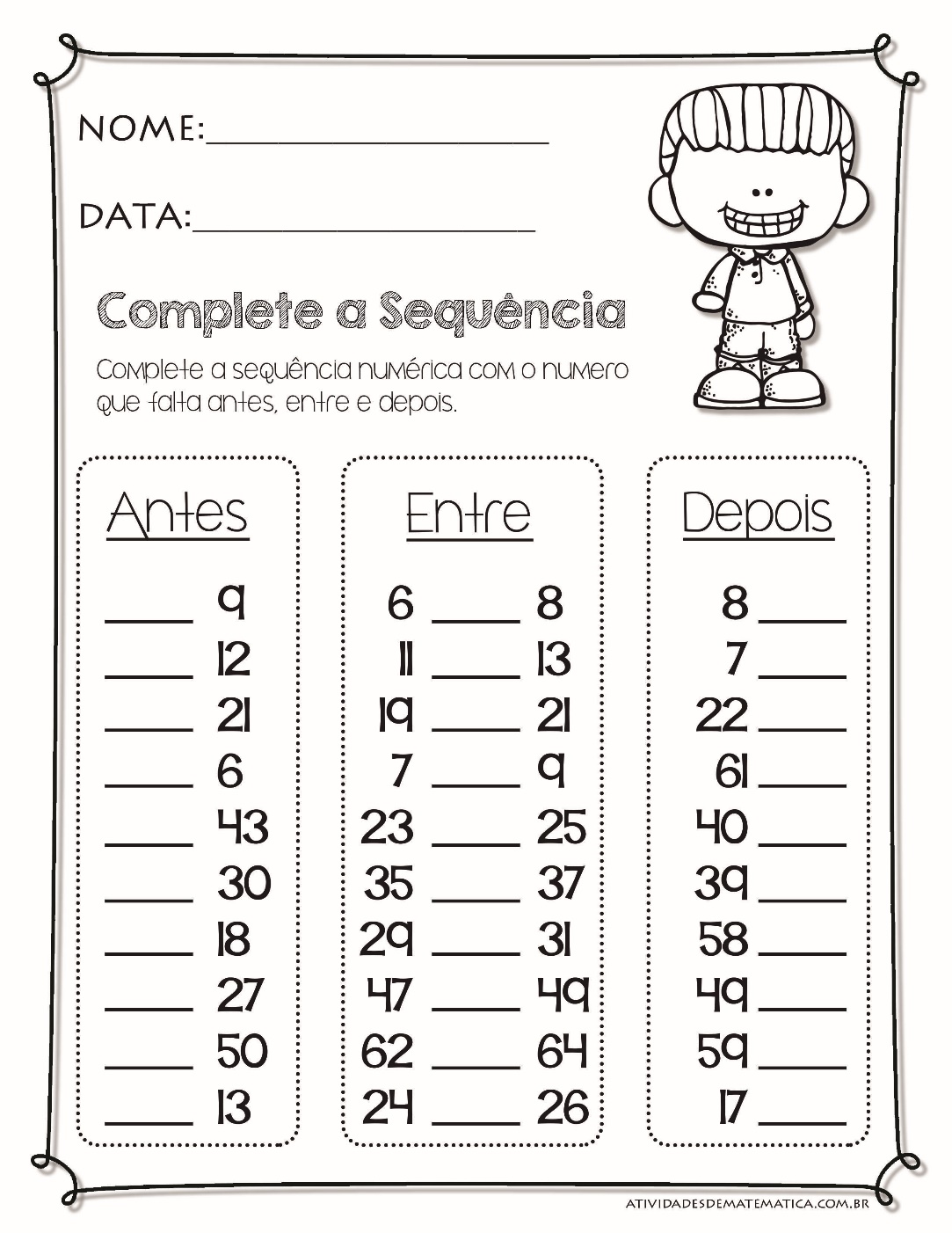 ATIVIDADE AVALIATIVA1º PASSO: IMPRIMIR O DOMINÓ.2º PASSO: RECORTE O DOMINÓ.3º PASSO: MONTE O DOMINÓ. VOCÊ DEVERÁ MONTAR TODO O DOMINÓ E SÓ DEPOIS COMEÇAR A COLAR PARA NÃO TER ERROS. ESSA ATIVIDADE DEVERÁ SER FEITA EM CARTOLINA, COM SUPERVISÃO DOS PAIS, PORÉM, É IMPORTANTE DEIXAR OS ALUNOS RESOLVEREM AS CONTAS SOZINHOS, PARA TRABALHAR O RACIOCÍNIO LÓGICO DE NOSSAS CRIANÇAS.ESSA ATIVIDADE AVALIATIVA DEVERÁ SER ENTREGUE NA VOLTA AS AULAS.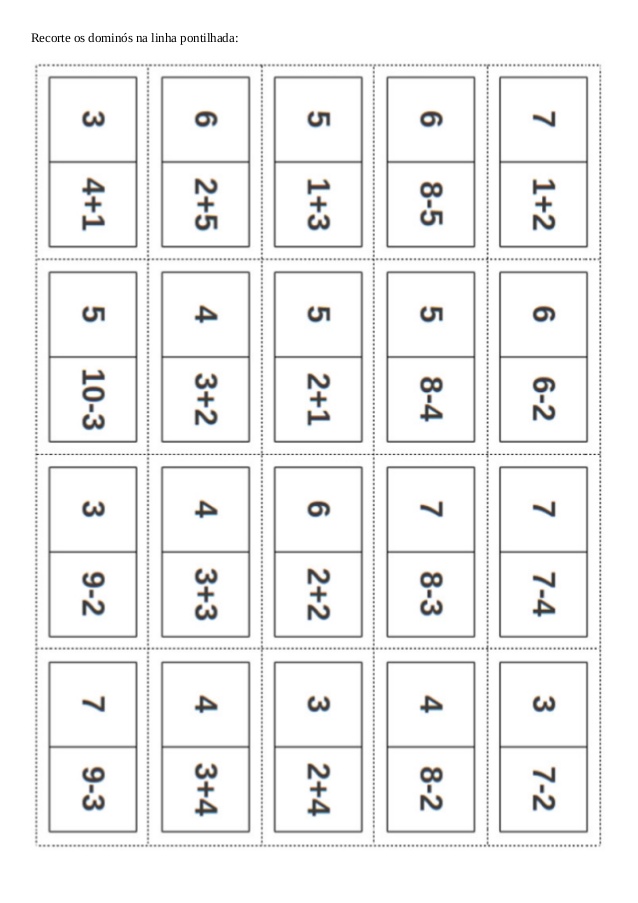 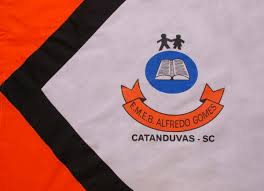 ESCOLA MUNICIPAL DE EDUCAÇÃO BÁSICA ALFREDO GOMES.DIRETORA: IVÂNIA NORA.ASSESSORA PEDAGÓGICA: SIMONE ANDRÉA CARL.ASSESSORA TÉCNICA ADM.: TANIA N. DE ÁVILA.PROFESSORA: SOILI E ELIANE H.DISCIPLINA: TODASCATANDUVAS – SCANO 2020  - TURMA 2º ANO VESPERTINO